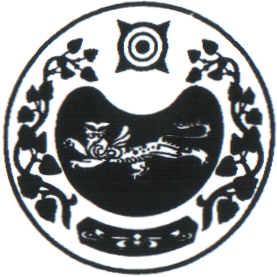 ПОСТАНОВЛЕНИЕ                                                              от 04.05.2022г.   № 38-п       аал ЧарковО внесении изменений в постановление администрации Чарковского сельсовета от 03.03.2008г. № 16-п «О передаче имущества из собственности муниципального образования Усть-Абаканский район в собственность муниципального образования Чарковский сельсовет»	 В соответствии со статьей 209 Гражданского кодекса Российской Федерации, статьей 50, частью 2 статьи Федерального закона от 06.10.2003 № 131-ФЗ «Об общих принципах организации местного самоуправления в Российской  Федерации», Приказом Минэкономразвития Российской Федерации от 30.08.2011 № 424 «Об утверждении порядка ведения органами местного самоуправления реестров муниципального имущества», статьями 6, 7, 9 Положения о порядке управления и распоряжения муниципальной собственностью муниципального образования Чарковский сельсовет, утвержденного решением Совета депутатов Чарковского сельсовета от 28.09.2018 № 22/3, руководствуясь статьями 54, 55 Устава муниципального образования Чарковский сельсовет, на основании  постановления главы Усть-Абаканского района от 28.04.2022 № 360-п «О внесении изменений в постановление администрации Усть-Абаканского района от 29.01.2008 № 91-п «О передаче имущества из муниципальной собственности муниципального образования Усть-Абаканский район в собственность поселений Усть-Абаканского района», в целях использования имущества по назначению и обеспечения его сохранности, Администрация Чарковского сельсоветаПОСТАНОВЛЯЕТ:	1. Внести  в Приложение № 12 к постановлению администрации Чарковского сельсовета от 03.03.2009-8 № 16-п «О передаче имущества из собственности муниципального образования Усть-Абаканский район в собственность муниципального образования Чарковский сельсовет, следующие изменения:	1.1. строку 35 таблицы «Перечень объектов муниципальной собственности муниципального образования Чарковский сельсовет» изложить в следующей редакции:1.2. строку 62 таблицы «Перечень объектов муниципальной собственности муниципального образования Чарковский сельсовет» изложить в следующей редакции:2. Контроль за исполнением настоящего постановления возложить на ведущего экономиста администрации Чарковского сельсовета М.В. Юшкову.Глава Чарковского сельсовета					А.А. Алексеенко                                                                                                                                                                                                                                                                                                                                                                                                                                                                                                                                                                                                                                                                                                                                                                                                                                                                                                                                                                                                                                                                                                                                                                                                                                                                                                                                                                                                                                                                                                                                                                                                                                                           РОССИЯ ФЕДЕРАЦИЯЗЫХАКАС РЕСПУБЛИКАЗЫАFБАН ПИЛТIРI АЙМАFЫЧАРКОВ ААЛНЫН ЧОБIАДМИНИСТРАЦИЯЗЫ35.Квартира в жилом доме     -Республика Хакасия, Усть-Абаканский район, аал Чарков, ул. Гагарина, 18-2  -62.Квартира в жилом доме  -Республика Хакасия, Усть-Абаканский район, аал Чарков, ул. Щетинкина, 19-1  -